Занятие объединения «Шахматы» 27.01.2022Тема: «Решение шахматных задач»Мат в 1 ход Шахматные задачи: мат в 1 ход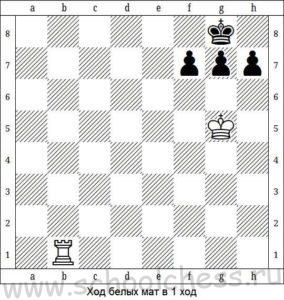 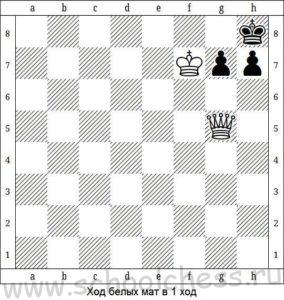 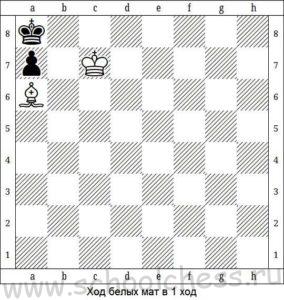 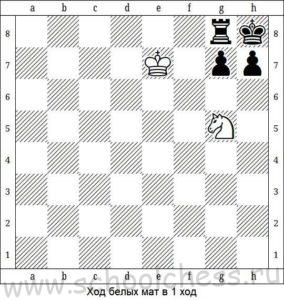 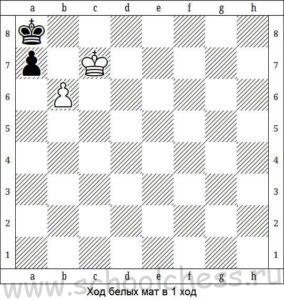 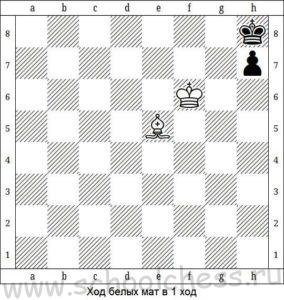 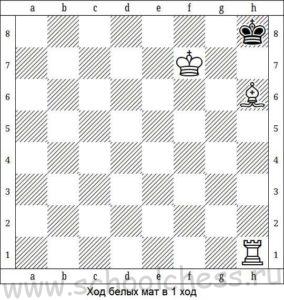 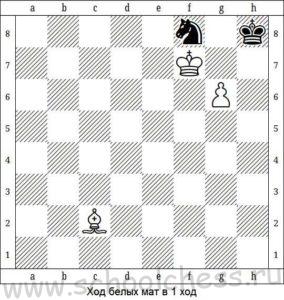 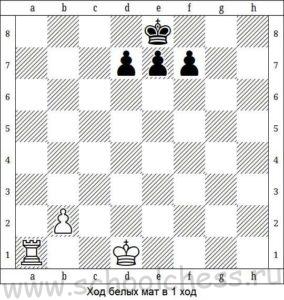 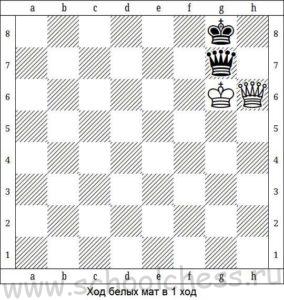 Электронная почта: cduttroslavl@mail.ruТелефон для смс или whatsapp: +79107101525